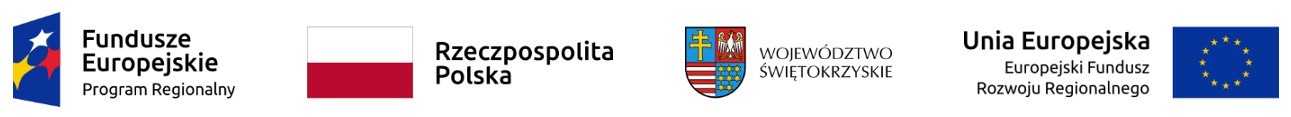 Dodatek nr 7 do SIWZZnak sprawy: DPI.272.12.36.2020WYKAZ OSÓBskierowanych przez Wykonawcę do realizacji zamówienia publicznego w zakresie niezbędnym do wykazania spełnienia warunku udziału w postępowania Przystępując do postępowania w sprawie udzielenia zamówienia publicznego w trybie przetargu nieograniczonego na dostawę i wdrożenie infrastruktury sprzętowej i Medycznego Systemu Informatycznego (MSI), składam Wykaz osób:UWAGA:Wykonawca, który będzie polegać na osobach zdolnych do wykonania zamówienia innych podmiotów zobowiązany jest do złożenia pisemnych zobowiązań tych podmiotów do oddania mu do dyspozycji niezbędnych zasobów na okres korzystania z nich przy wykonywaniu zamówienia. ..............................................................miejscowość i data............................................................Podpis/y osoby/osób upoważnionej/ychdo reprezentowania wykonawcy*niepotrzebne skreślić Lp.Imię i nazwiskoInformacja o kwalifikacjach, uprawnieniach i doświadczeniuFunkcja pełniona podczas realizacji zamówieniaPodstawa dysponowania(wykonawca/ inny podmiot)